Material Escolar 2019ENSINO FUNDAMENTAL - 6º ano EFANO LETIVO 2019        O calendário completo será disponibilizado no site* a partir de janeiro. Abaixo, destacamos as principais datas:Site www.colegios.redemarista.org.br/gracas Área de ConhecimentoLIVROTítulo completo, Autor e EditoraOutros materiaisCódigos e LinguagensLÍNGUA PORTUGUESAColeção Alpha - Cibele Lopresti Costa, Greta Marchetti; Editora SM - 1. edição - São Paulo; 2017Dicionário de Língua Portuguesa conforme acordo ortográfico. Sugestões: Aurélio, Houaiss.Leituras ObrigatóriasI Trimestre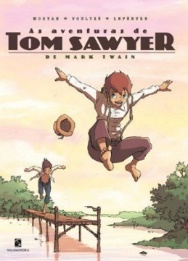 As aventuras de Tom Sawyer (versão em quadrinhos); autor Mark Twain – Editora Salamandra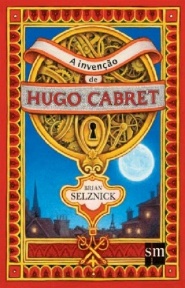 A invenção de Hugo Cabret; autor Brian Selznick – Editora SM1 caderno grande de 96 folhas.1 pasta para textos com, no mínimo, 20 sacos plásticos.Caneta marca textoCódigos e LinguagensII Trimestre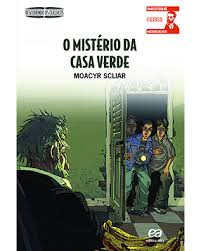 O mistério da Casa verde; autor Moacyr Scliar – Editora Ática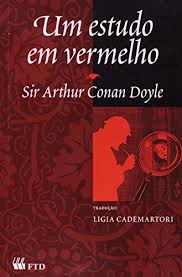 Um estudo em vermelho; autor Sir Arthur Conan Doyle – Editoras variadas (*sugestão: Ftd, Ática, Zahar) 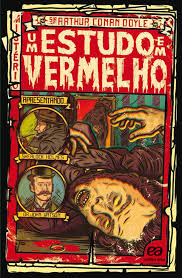 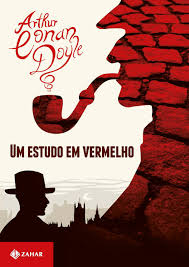 III TrimestreO rapaz que não era de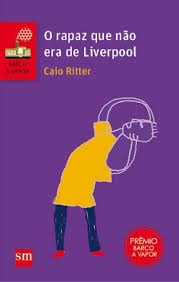  Liverpool; autor Caio Ritter-Editora SM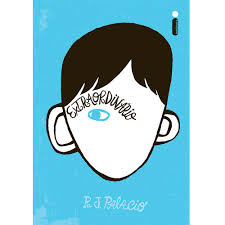 O extraordinário; autora P. J. Palacio – Editora IntrínsecaLÍNGUA INGLESA• Team Up  1 - da StandFor- FTD.Dicionário escolar de Português/Inglês: Oxford ou Collins Gem.ARTE-01 Estojo (uso diário) contendo: CanetinhasLápis de cor02 Lápis preto 6B02 Borrachas macias 01 Apontador com reservatório 01 Cola bastão 01 Tesoura com ponta redonda01 Pasta com ferragem (uso diário), com: 10 folhas A4 pautadas 20 sacos plásticos A401 Bloco de papel Canson A402 Revistas para recorteMatemáticaMATEMÁTICAA Conquista da Matemática – Livro Texto - 6º ano.  Livro Personalizado Editora FTD - Autores: J.R. Giovanni; B.Castrucci e J.R. Giovanni Jr.Régua 30 cmTransferidorCompassoEsquadros (30°-60°, 45°-45°)Caderno grandePasta para guardar as avaliações e atividadesCiências da NaturezaCARNEVALLE, R. M. Araribá plus ciências. 4 ed. São Paulo: Moderna, 2014.-Ciências HumanasGEOGRAFIAProjeto ATHOS - Sonia Castelar e Ana Paula Seferian -Editora FTD - 2014Pasta A4 com sacos plásticosPapel vegetal formato folha A4Ciências HumanasHISTÓRIAVICENTINO, Cláudio; VICENTINO José Bruno. História mosaico (plural). 2 ed. São Paulo: Editora scipione, 2016. Obra em 4 volumes para alunos do 6º ao 9º ano.Ensino ReligiosoSistema Marista de Ensino Religioso - 6º ano- FTD.8/1 a 9/2Matrículas para Turno Integral, Pós-Turno e Extraclasse, na Secretaria18/2Início das Aulas – Novos estudantes19/2Início das Aulas – Estudantes veteranos19/2Acolhida da Educação Infantil e 1º ano do EF (por agrupamento e horários diferenciados a serem comunicados)19/2Início das aulas do Turno Integral e Pós-turno18 a 20/2 Venda dos livros didáticos – Sala de Espelhos, no 2º andar do Ginásio (acesso pelo estacionamento)6/3Início das Atividades Extraclasse24/7 a 4/8Recesso escolar de inverno